 Kindergarten Reinforcement Activities: October 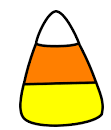 **Reminder: This homework choice board is optional and does not need to be turned into your teacher! ExtraMathReadingWritingExtraRead 20 minutesReading EggsMath SeedsParent Initials:_____Look around your house for something in the shape of a sphere, cube, cone, cylinder, and pyramid. Label, then take a picture of each and post it to your class Shutterfly page.Parent Initials: _______Date: _____Read a story of your choice. Fold a piece of paper into 3 parts and write or draw about the beginning, middle, and end.Parent Initials: _______Date: _____Write sight words on index cards and scatter them on floor. Call a word out and have the student jump to it.Parent Initials: _______Date: _____Read 20 minutesReading EggsMath SeedsParent Initials:_____Read 20 minutesReading EggsMath SeedsParent Initials:_____Solve this problem: How many sides are there all together in 3 triangles and 2 squares? Use numbers and words to show how you solved it.Parent Initials: _______Date: _____Go on a letter sound search in a book and find a word that starts with each letter of the alphabet. Parent Initials: _______Date: _____Write sight words on index cards and have students shine a flashlight on them as they read themParent Initials: _______Date: _____Read 20 minutesReading EggsMath SeedsParent Initials:_____Read 20 minutesReading EggsMath SeedsParent Initials:_____Combining different 2D shapes, create a fall picture. Write a sentences describing your picture. Parent Initials: _______Date: _____Write a “How To” story on a favorite fall activity you and your family do together.  Some examples may include: apple picking, carving a jack-o-lantern, playing in fall leaves, or going to a football game.Parent Initials: _______Date: _____Draw and label your Halloween costume.Parent Initials: _______Date: _____Read 20 minutesReading EggsMath SeedsParent Initials:_____Read 20 minutesReading EggsMath SeedsParent Initials:_____Pick one 2D and one 3DShape. Compare and contrast. Write about the differences.  Parent Initials: _______Date: _____Read a book with your child and have them draw a picture of their favorite part of the story. Have them label their picture. Then have them tell why it was their favorite. Parent Initials: _______Date: _____Make a fall ABC book and write a seasonal word for each letter. Pick 5 of your favorites to write sentences about. Parent Initials: _______Date: _____Read 20 minutesReading EggsMath SeedsParent Initials:_____